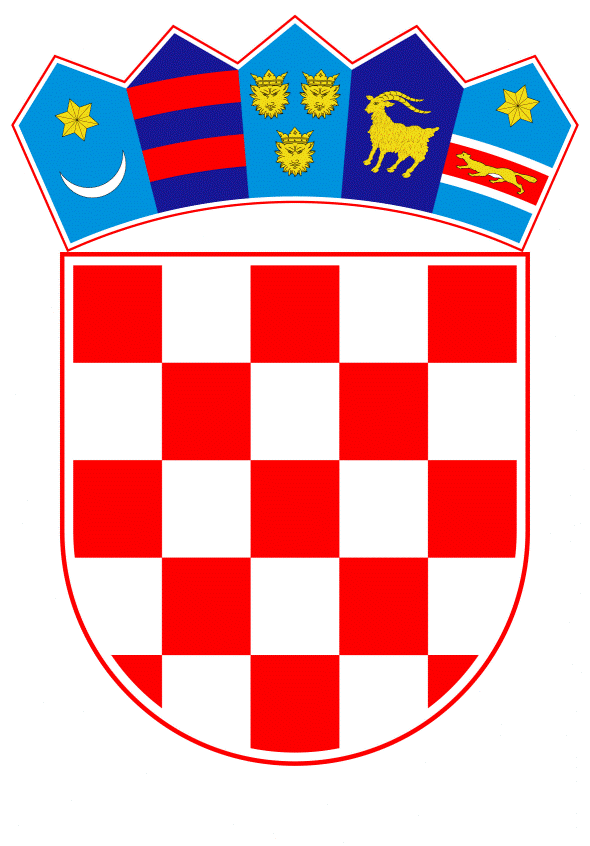 VLADA REPUBLIKE HRVATSKEZagreb, 9. siječnja 2020.______________________________________________________________________________________________________________________________________________________________________________________________________________________________PRIJEDLOG	Na temelju članka 7. Zakona o sklapanju i izvršavanju međunarodnih ugovora (Narodne novine, broj 28/96), Vlada Republike Hrvatske je na sjednici održanoj ____________ godine donijelaODLUKUo pokretanju postupka za sklapanje Provedbenog protokola između Vlade Republike Hrvatske i Vlade Republike Azerbajdžana o provedbi Sporazuma između Europske unije i Republike Azerbajdžana o ponovnom prihvatu osoba koje neovlašteno borave I.	Na temelju članka 139. Ustava Republike Hrvatske (Narodne novine, broj 85/10 – pročišćeni tekst i 05/14 – Odluka Ustavnog suda Republike Hrvatske) pokreće se postupak za sklapanje Provedbenog protokola između Vlade Republike Hrvatske i Vlade Republike Azerbajdžana o provedbi Sporazuma između Europske unije i Republike Azerbajdžana o ponovnom prihvatu osoba koje neovlašteno borave (u daljnjem tekstu: Provedbeni protokol).II.Republika Azerbajdžan je inicirala sklapanje Provedbenog protokola u skladu sa Sporazumom između Europske unije i Republike Azerbajdžana o ponovnom prihvatu osoba koje neovlašteno borave, sastavljenim 28. veljače 2014. godine u Bruxellesu (u daljnjem tekstu: Sporazum), objavljenog u službenom listu Europske unije SL L 128 od 30. travnja 2014. godine. Naime, člankom 20. Sporazuma utvrđena je potreba sklapanja provedbenih protokola između Republike Azerbajdžana i država članica Europske unije zbog osiguranja odgovarajuće operativne provedbe Sporazuma i njime utvrđenog okvira. III.	Unaprjeđenje i produbljivanje međusobne suradnje na svim područjima je u interesu obiju država. Zbog pojačanih migracijskih tendencija postoji potreba da se i problematika ponovnog prihvata i tranzita osoba koje nezakonito ulaze ili borave na državnom području druge ugovorne stranke uredi sklapanjem Provedbenog protokola. Nastavno na navedeno, člankom 20. Sporazuma utvrđen je sadržaj Provedbenog protokola, odnosno koja se pitanja Protokolom obuhvaćaju i uređuju. Sukladno tome, Provedbenim protokolom su uređena pitanja nadležnih tijela, postupka za ponovni prihvat, odnosno tranzita, te graničnih prijelaza, pratnje, troškova i jezika u postupku.IV.	Prihvaća se Nacrt provedbenog protokola kao osnova za vođenje pregovora.	Nacrt provedbenog protokola iz stavka 1. ove točke sastavni je dio ove Odluke.V.Određuje se izaslanstvo Republike Hrvatske za vođenje pregovora u sljedećem sastavu:                                       - predstavnik Ministarstva unutarnjih poslova, voditelj izaslanstva- predstavnici Ministarstva unutarnjih poslova, 2 člana.Troškovi za rad izaslanstva obuhvaćaju troškove za vođenja pregovora, a sredstva su osigurana u državnom proračunu Republike Hrvatske, u okviru redovitih proračunskih sredstava Ministarstva unutarnjih poslova.VI.	Ovlašćuje se potpredsjednik Vlade i ministar unutarnjih poslova da, u ime Vlade Republike Hrvatske, potpiše Provedbeni protokol.VII.	Izvršavanje Provedbenog protokola neće zahtijevati dodatna financijska sredstva iz državnog proračuna Republike Hrvatske. VIII.	Provedbeni protokol ne zahtijeva donošenje novih ili izmjenu postojećih zakona, ali podliježe potvrđivanju sukladno odredbi članka 18. Zakona o sklapanju i izvršavanju međunarodnih ugovora.Klasa:Ur.broj:Zagreb,					PREDSJEDNIK mr. sc. Andrej PlenkovićOBRAZLOŽENJESporazum između Europske unije i Republike Azerbajdžana o ponovnom prihvatu osoba koje neovlašteno borave (u daljnjem tekstu: Sporazum) je potpisan 28. veljače 2014. godine u Bruxellesu, te je objavljen u službenom listu Europske unije SL L 128 od 30. travnja 2014. godine. Člankom 20. Sporazuma utvrđena je potreba sklapanja provedbenih protokola između  Republike Azerbajdžana i država članica Europske unije zbog osiguranja odgovarajuće operativne provedbe Sporazuma i njime utvrđenog okvira. Nastavno na navedeno, Republika Azerbajdžan je inicirala sklapanje Provedbenog protokola u skladu sa Sporazumom.Točkom I. Odluke uređuje se ustavna osnova za pokretanje postupka za sklapanje Provedbenog protokola.Točkom II. Odluke objašnjava se potreba sklapanja Provedbenog protokola.Točkom III. Odluke navode se razlozi zbog kojih se predlaže sklapanje Provedbenog protokola, te se navode bitni elementi koji se njime uređuju.Točkom IV. Odluke prihvaća se nacrt Provedbenog protokola, te se utvrđuje da je sastavni dio ove Odluke.Točkom V. Odluke utvrđuje se izaslanstvo Republike Hrvatske za vođenje pregovora, kao i pitanje troškova izaslanstva za vođenje pregovora.Točkom VI. Odluke ovlašćuje se potpredsjednik Vlade i ministar unutarnjih poslova da, u ime Vlade Republike Hrvatske, potpiše Provedbeni protokol.Točkom VII. Odluke utvrđuje se da izvršavanje Provedbenog protokola neće zahtijevati dodatna financijska sredstva iz Državnog proračuna Republike Hrvatske.Točkom VIII. Odluke utvrđuje se da Provedbeni Protokol ne zahtijeva izmjenu i dopunu postojećih zakona, međutim s obzirom da je riječ o međunarodnom ugovoru političke naravi, utvrđuje se da isti podliježe potvrđivanju u skladu s člankom 18. Zakona o sklapanju i potvrđivanju međunarodnih ugovora (Narodne novine, broj 28/96).Predlagatelj:Ministarstvo unutarnjih poslova Predmet:Prijedlog odluke o pokretanju postupka za sklapanje Provedbenog protokola između Vlade Republike Hrvatske i Vlade Republike Azerbajdžana o provedbi Sporazuma između Europske unije i Republike Azerbajdžana o ponovnom prihvatu osoba koje neovlašteno borave